63th Annual Meeting of the New Jersey Academy of Science 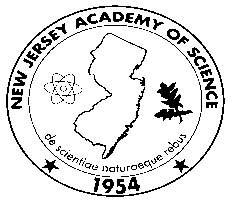 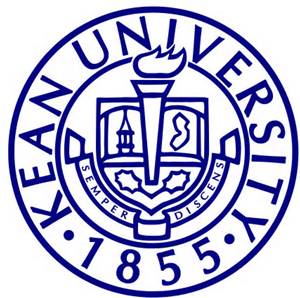                 Saturday May 18th, 2019Kean University New Jersey Center for Science Technology and Mathematics8:30 am & on		Check-In   (No on-site registration)				2nd Floor Lobby											(by driveway)     9:00 – 9:20 am		Welcoming Remarks						Auditorium													(by registration tables)9:30 – 12:00 am	Junior Academy Oral Presentations		         		Classrooms***Posters for Presentation by Senior Academy are to be on display by 12:00pm  	 12:00 – 1:15 pm	 Lunch (Box Lunches and drinks will be made available to those who ordered when registering for the meeting.)					Lunch on 6th floor			Posters on Display					       				Posters must be able to stand alone on top of a table.	1:15 pm – 2:00 pm	Senior Academy Poster Session 				6th Floor	         	   			(Student Posters judged thru 3:30pm)2:00- 3:00		Keynote Address: Forest Ecology				AuditoriumDaniela Shebitz, School of Environmental and Sustainability Sciences, Kean University3:00 – 3:30 pm		Junior Academy Awards Ceremony  				Auditorium	2015/16 Grant-In-Aid Junior Academy Winners Acknowledged			1st, 2nd & 3rd Place Winners for Junior Academy Student Oral Presentations3:30 – 4:00 pm		Senior Academy Awards Ceremony	  			Auditorium                         4:00			Academy Members Business Meeting				 (TBA)